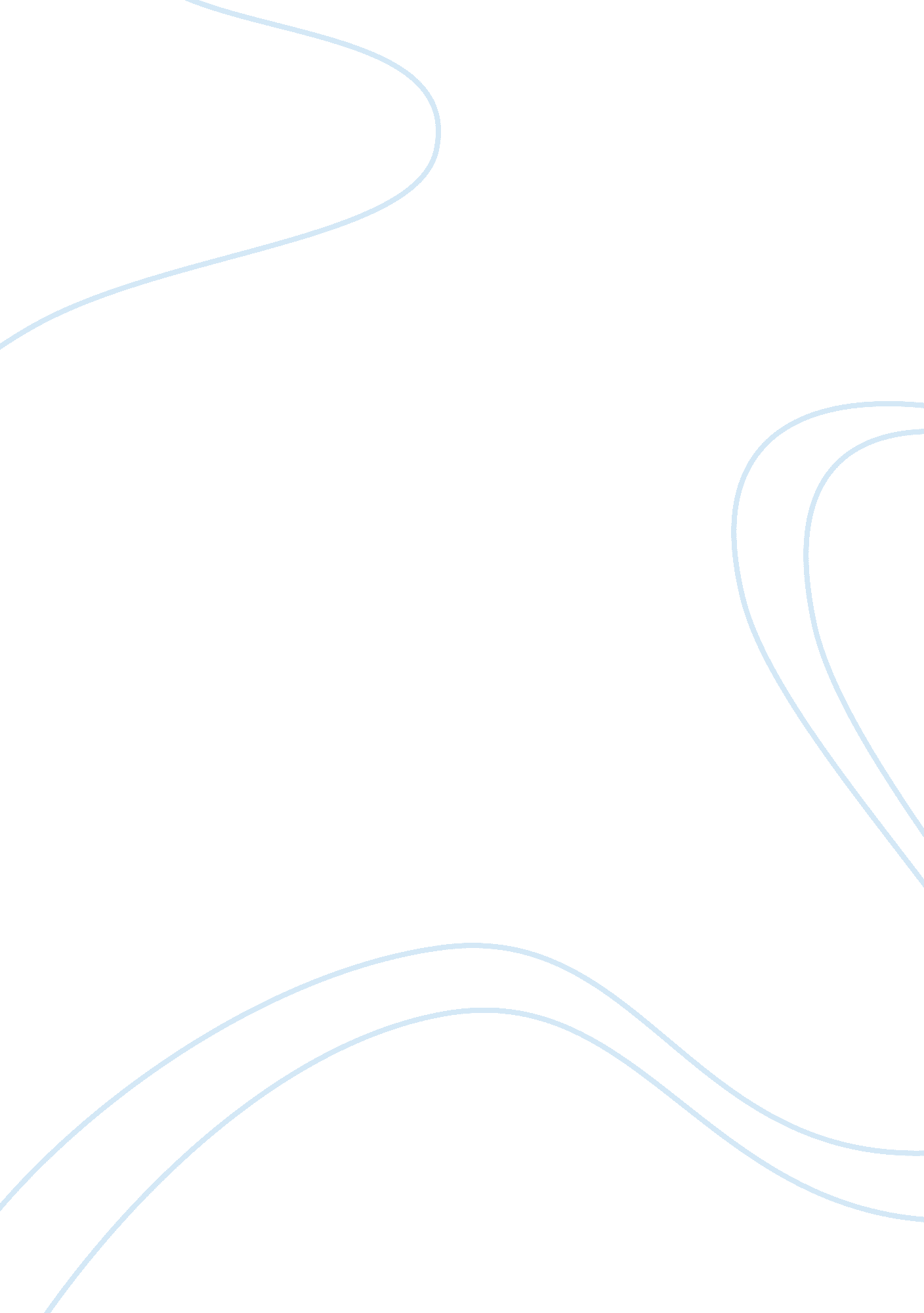 Are antidepressants an oxymoron? essay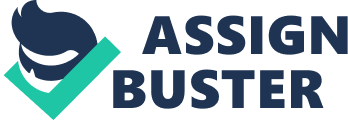 Suicide Is one of America’s biggest problems among adults 25 and younger. Many people think people with suicidal thoughts should Just take anti-depressants, but are the anta-depressants Increasing the thoughts of seclude and depression? Are the anta- depressants oxymoron’s? In the article “ Study Questions Antidepressants-suicide links” the author explains that that most anti-depressants can actually worsen depression within young adult and make there suicidal thoughts more frequent. There are only two medications out here that actually work. The two medications are Florentine (Approach) which is used for young children and adults and ventilating (Offshore) which is used for adults only. The FDA voted to put a warning label on all anti-depressants to let people know of the dangers, but Robert Gibbons voted otherwise “ l didn’t think the data was very convincing, and I was concerned physicians would stop prescribing antidepressants. With the evidence provided he had good reason to be concerned, because after an FDA experiment where 4, 400 children took an anta-depressant then switched to aging a fake one called a placebo the results were very clear. Suicidal thought and suicidal attempts were happening two times more often In the children who were taking the anti-depressants. So the creators of the two anti; depressants that are supposed to actually work did some test and found that after testing 708 children for 8 week with both Approach and placebo it showed that all the children had the same amount of suicidal thoughts while on either drug. Even though most anti- depressants have been proven to increase suicidal thought doctors and physicians re still allowed to prescribe almost any anti-depressant deemed worthy by them. This goes to show that by testing the anti-depressants, physicians still have more research to conduct before they can actually say anti-depressants cause more suicidal thoughts or depression, but as of right now anta-depressants are likely to cause more classical thoughts. In conclusion I have decided that I agree with almost all other physicians and the FDA. After reading this article it opened my eyes, and now I realize that before doctors give out anti-depressants they should read up on them to check if it’s one of he many that cause suicidal thoughts to better protect their patients, and maybe to even stop prescribing most harmful anti-depressants, because suicide is a big deal for me. As a child I was clinically depressed and was had suicidal thoughts all the time. After reading this article I realized that if the doctors had given me one of the anti-depressants that cause more suicidal thoughts I might not even be writing this paper right now. Are Antidepressants An Oxymoron? By Markings Suicide is one of America’s biggest problems among adults 25 and younger. Many the anti-depressants increasing the thoughts of suicide and depression? Are the anti- the dangers, but Robert Gibbons voted otherwise “ l didn’t think the data was very FDA experiment where 4, 400 children took an anti-depressant then switched to suicidal attempts were happening two times more often in the children who were taking the anti-depressants. So the creators of the two anti-depressants that are suicidal thoughts or depression, but as of right now anti-depressants are likely to cause more suicidal thoughts. 